NAME	 	Dr. Md. Rabiul IslamDESIGNATION  	Assistant Professor, Dept. Of Physics, Raiganj UniversityQUALIFICATION	M. Sc., Ph. D.LIST OF PUBLICATIONSJournal publications           1.   Study of the effect of trap levels on steady-state dark I-V characteristics in                     Safranine-T based solid state thin film photoelectrochemical cell by S. K. Dey,                     Md. Rabiul Islam, N. B. Manik, and A. N. Basu, J. of Materials Science:                  Materials in Electronics, 13, 249, 2002.2.   Non-exponential photocurrent growth and decay behavior in a           photoelectrochemical cell using Safranine-T dye as optical active material S.         K. Dey, Md. Rabiul Islam, N. B. Manik, and A. N. Basu J. of Materials        Science 38, 91, 2003.           3.   Photocurrent growth and decay behavior of Crystal Violet dye based      photoelectrochemical cell in photovoltaic mode.     Md. R. Islam, S. Maity, A. Haldar, N. B. Manik and A. N. Basu,  Ionics 18,       209- 214 (2012)           4.   Transient current study in Safranine-T dye based organic phto-electrochemical cell        using exponentially distributed trap assisted charge transport model. Md. R. Islam, S. Saha,  N. B. Manik and A. N. Basu . IJP (INJP-D-11-00179).5.  P.C. Barman, A. Das, and Md. R Islam, IJASE, 4(2) 2017, 97-101            6.  P.C. Barman, A. Das, and Md. R Islam, IJIRR, 4(2) 2017, 3642-3645 Conference PapersOrganic photovoltaic devices based on some dyes: Investigation-Prospect-Challenges  S. Maity*, A. Haldar, S. Saha, R. Islam, N. B. Manik, accepted in International        onference on ‘Advances in Energy Research (ICAER)  2011. IIT Mumbai        (December 9-11) (MS#ICAER11/ 090)2.      Trapping of light energy by modification of back electrode of Crystal violet dye   and Fullarene based organic photovoltaic device by S. Saha, Md. R. Islam and     N. B. Manik*, Accepted in Photovoltaic technical conference 2010, France   (May 25-27, 2011)3.      Photovoltaic effect of Malachite Green dye in different electrode system by A.   Halder, S. Maity, S. Saha, Md. R. Islam and N.B. Manik* , accepted in Photovoltaic   technical conference 2010, France (May 25-27, 2011)           4.     Electrical and photovoltaic properties of Methyl Violet dye based solid state                   photoelectrochmical Cell. A. Haldar, Md. Rabiul Islam and N.B. Manik.                     CMDAYS- 2010,Kolkata.     5.     Current transient study in sandwiched Safarnine-T dye doped PVA system, Md.  		Rabiul Islam, N. B.Manik*, A. N. Basu, March Meeting, 2002, Indiana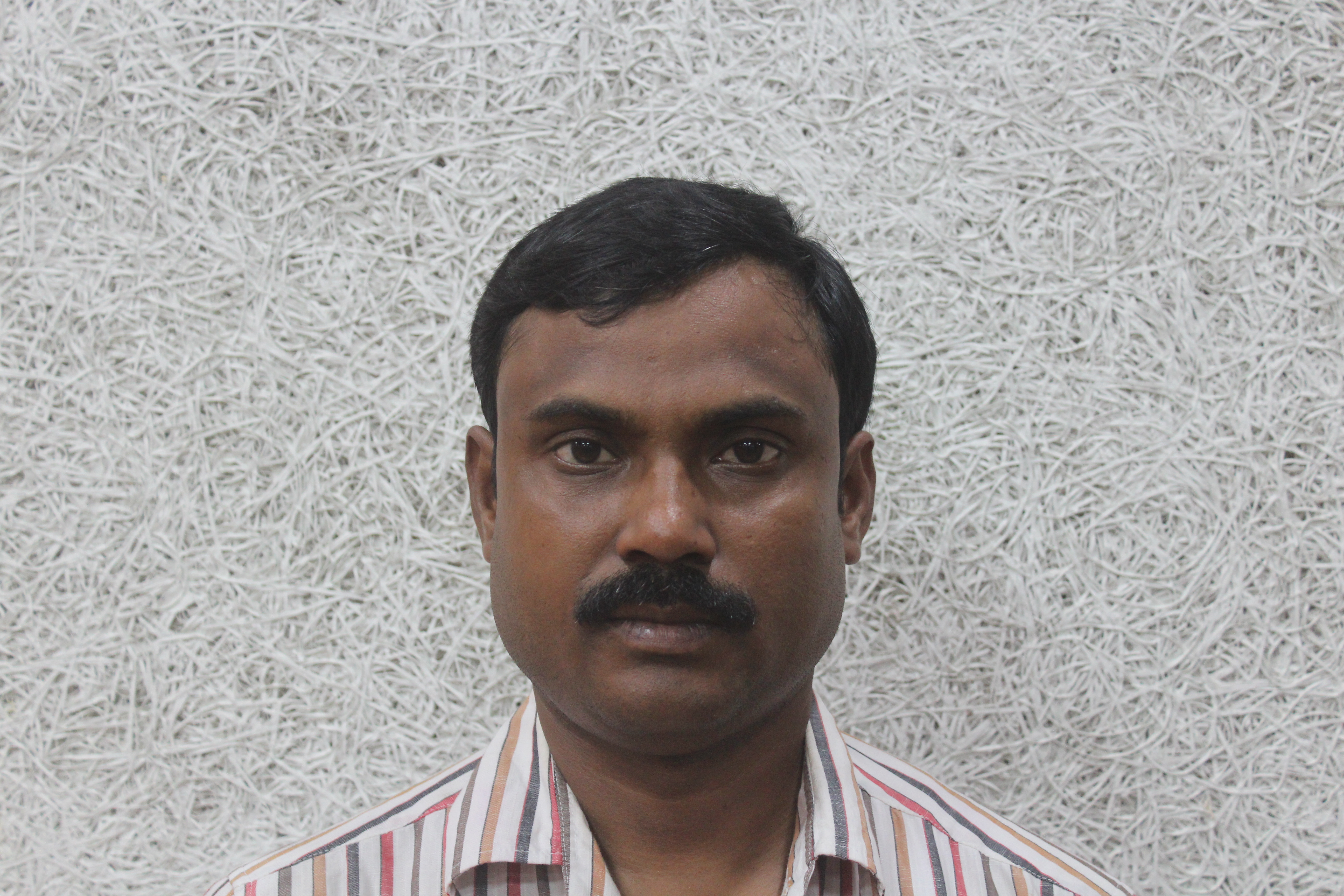 